Zmiany wprowadzone w wersji „4.19.R” Zmiany w ekranie windykacji komorniczej i sądowej.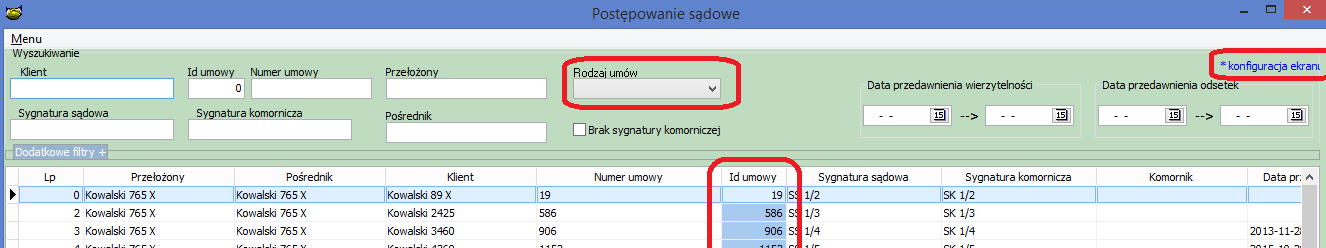 Dodano informację jak został skonfigurowany ekranZaznaczono kolorem niebieskim, po jakiej kolumnie jest włączone sortowanieUzupełniono rodzaje umówPrzyśpieszono otwieranie ekranuPrzerobiono ekran dane umowy, tak aby ułożenie funkcjonalności było podobne jak na ekranie zaległości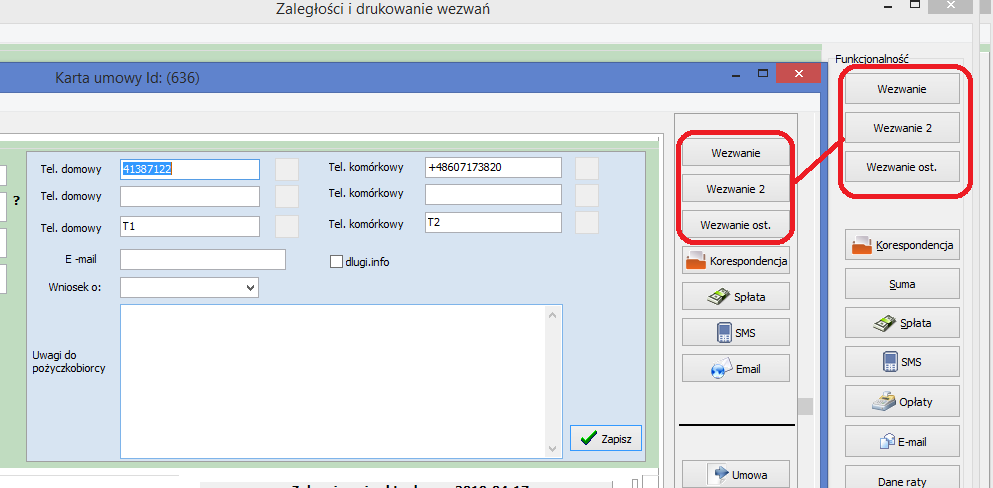 Zmiana w wydruku wezwania z karty umowy, system sprawdzić czy dla umowy jest ustawiona prowizja, jeżeli nie ma ustawionej prowizji nie będzie wyświetlana pytanie czy prowizje naliczać i pod jaką datą. Zmiana ma na celu ułatwienie w pracy z wezwaniami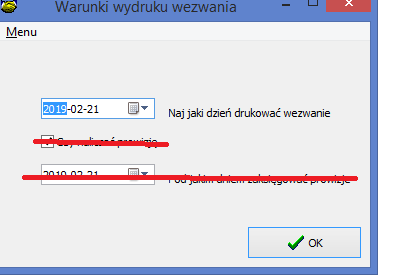 Rozbudowano możliwość konfiguracji wydruku wezwań, Dodano pytanie(Bez pytania), drukuj saldo z daty księgowania. Zaznaczenia wyboru pozwala na wyłącznie pytania na jaką datę ma być pobrane saldo umieszczane na wezwaniu o zapłatę.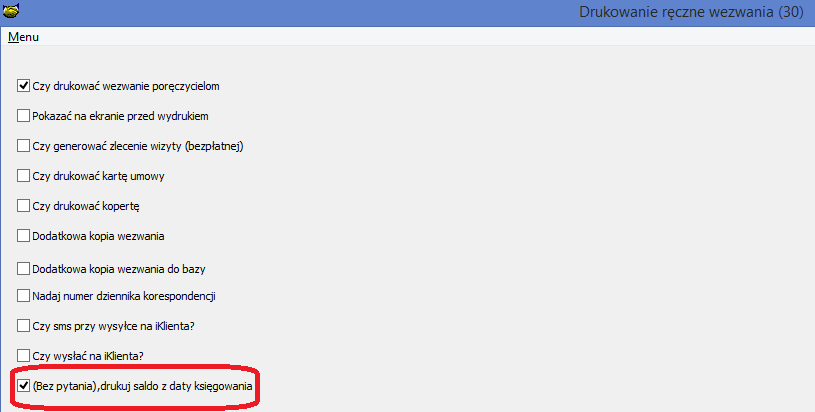 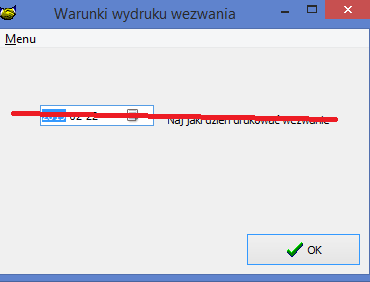 Zmiany w konfiguracji produktu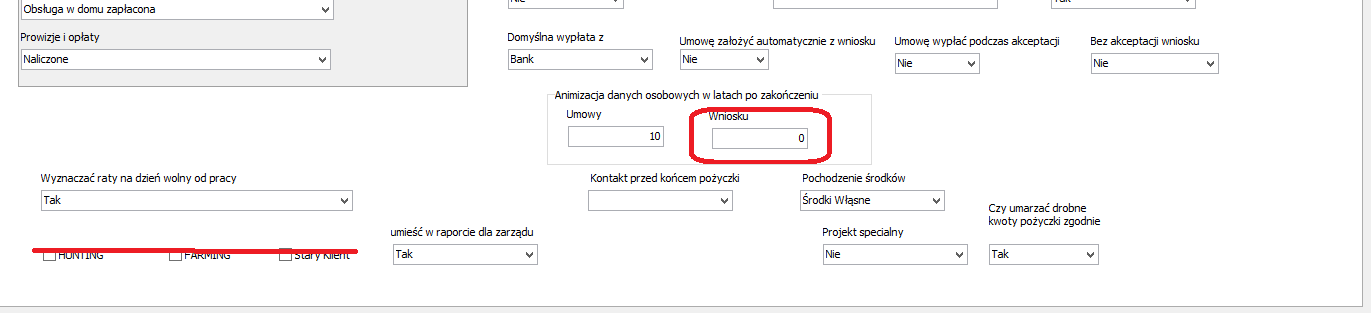 Usunięto pola Hunting,Farming,Stary klient jako nie aktualneDodano parametr Po ilu latach od zakończenia wniosku animizować dane. Parametr dotyczy wniosków wycofanych, odrzuconych itp.Opcja do Automatycznego animizowania danych „Baza->Administrator->Animizowanie danych klientów Wnioski,Umowy” Opcja analizuje wnioski odrzucone i wycofane, oraz umowy zakończone pod kątem możliwości zanimizowania danych osobowych klientów. 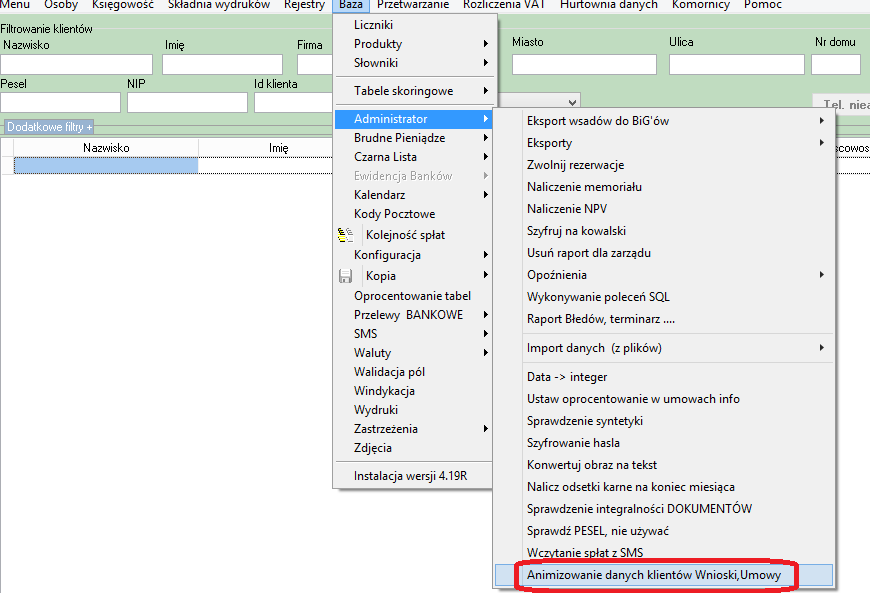 Nowa opcja parametryzująca wysyłkę wezwania ręcznie.Nie naliczaj prowizji za wezwaniaOpcja wyłącza pytanie, czy naliczać prowizje. Parametr ma na celu uproszczenie, przyśpieszenie drukowania wezwań dla klientów. Parametr powinien być zaznaczony w sytuacji gdy w firmie nie ma naliczenia automatycznej porwij od wezwań.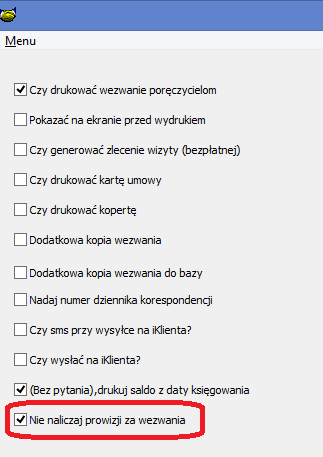 Dodano dodatkowy filtr w danych klienta „Nie pokazywać danych zanimizowanych”Filtr ten domyślnie jest włączony i nie blokuje widoczność danych klientów zanimizowanych.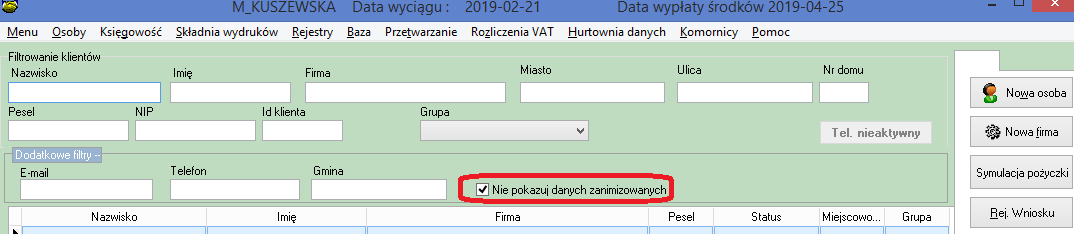 W przypadku gdy produkt, nie operuje na kontach prowizji rozliczanych w czasie, ukryto informacje o prowizji w przypadku edycji terminarza (Dwa kliknięcia na ratę)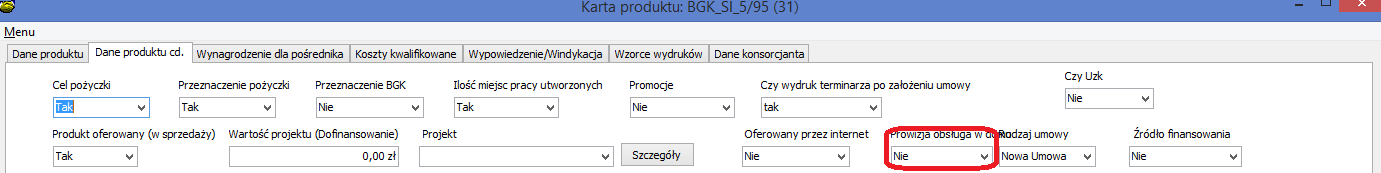 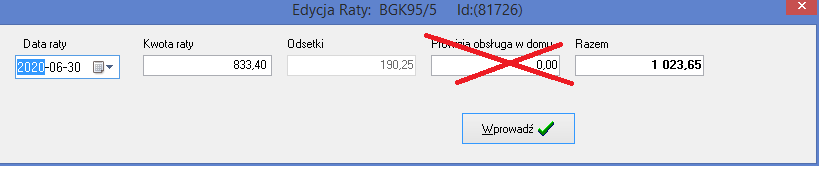 Zmieniono edycje raty, w module „Max Jeremie”. Kliknięcie dwukrotne na ratę projektu JEREMIE skutkuje wyświetleniem informacji o części BGK i Własnej 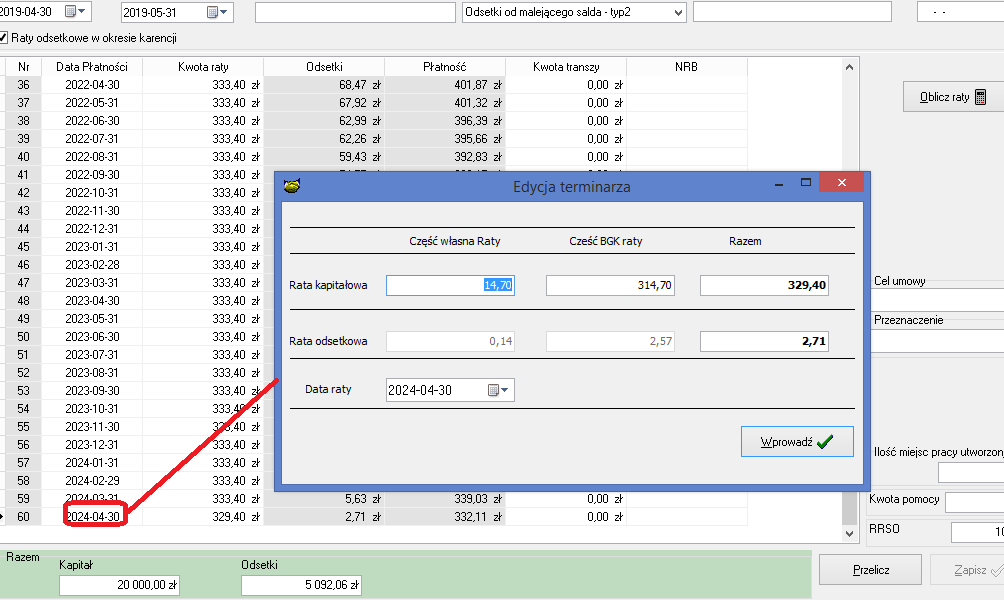 Dodano podpowiedź wyboru urzędu skarbowego dla funduszu. System wpisuje pierwsze 5 liter z adresu miasta prowadzenia działalności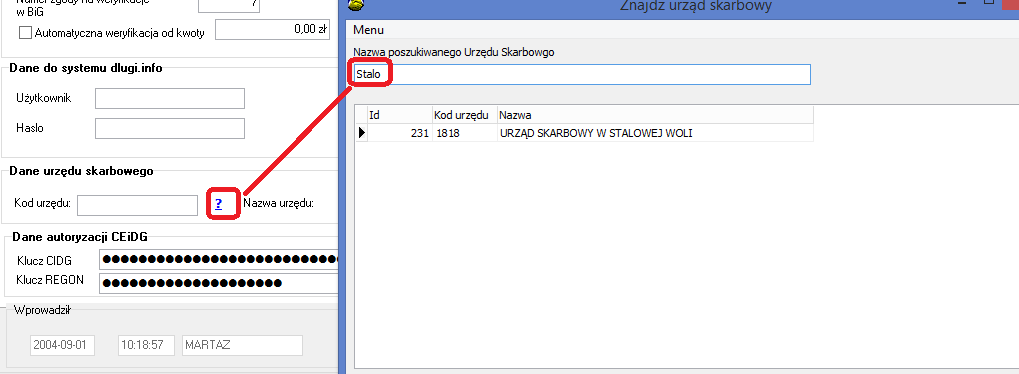 Usunięcie pola „Zgoda na potrącenie” jako pola  już nieaktualnego. Zmiana ma na celu uproszczenie interfejsu.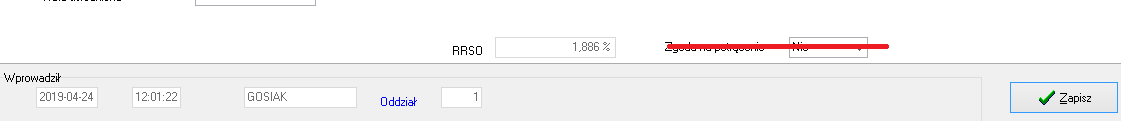 Zmodyfikuj ekran Akceptacji wniosku, tak aby w typach spłat były widoczne tylko dostępne „Typy spłat” 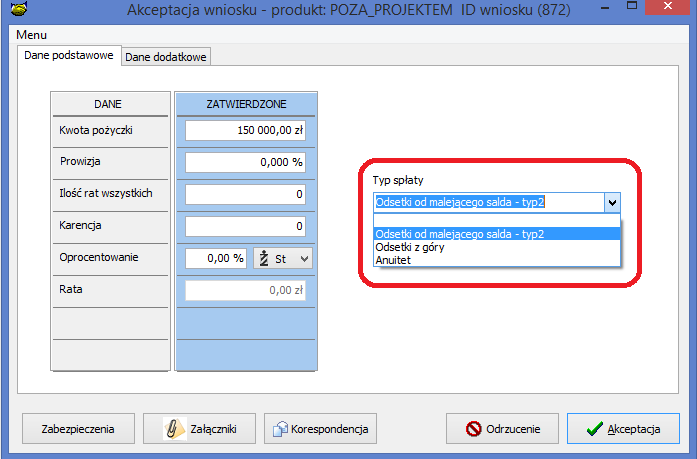 Zablokowano możliwość wprowadzania raty kapitałowej na ekranie dla rat jeremie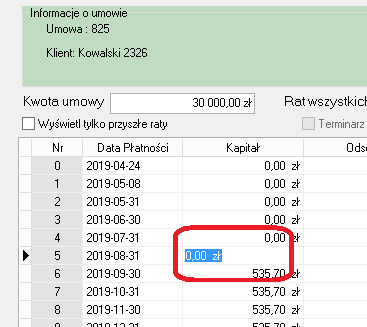 Edycja będzie możliwa jedynie poprzez wejście w szczegóły raty, tj dwa kliknięcia w danę raty.InstalacjaWylogować wszystkich operatorów (Przed zakończeniem instalacji nie wolno logować się do systemu)Wykonać kopię bazy danychUruchomić opcję Baza -> Instalacja wersjiZaczytać wzorzec wydruków EMAIL_PWNIOSKU.html (Uwaga wzorzec nie jest uniwersalny, jeżeli firma chce z niego korzystać  musi go przeedytować)UWAGA W przypadku użycia nowego szablonu do wysyłki SMS zawierającego znaczniki należy zawsze wysłać SMS testowego  do minimum 4 klientów wysyłanych w jednej wysyłce  w celu sprawdzenia poprawności działania szablonu. 